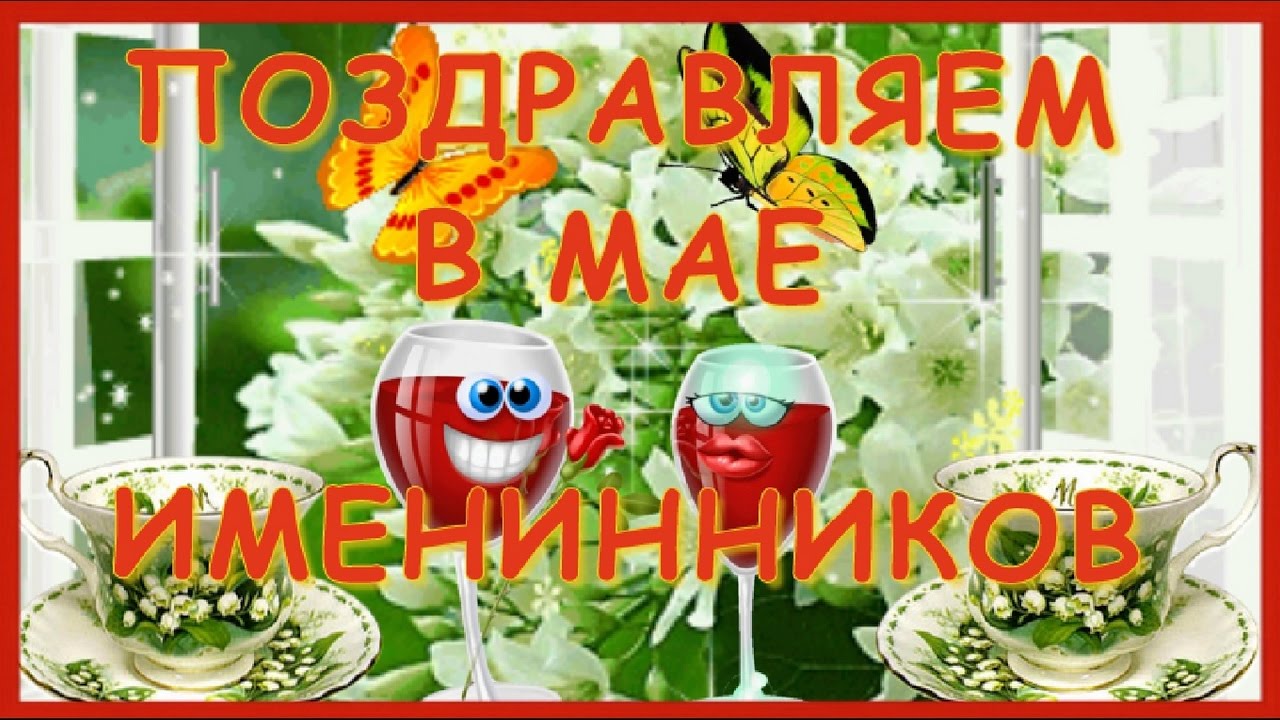 Май — последний месяц весны, которому соответствуют два абсолютно противоположных знака зодиака: Телец и Близнецы. Рожденные в мае также различаются, как и эти зодиакальные знаки. Представители первой половины мая более стабильны, уравновешенны и приземлены, а вот второй половины — больше похожи на ветер, который присутствует везде и нигде.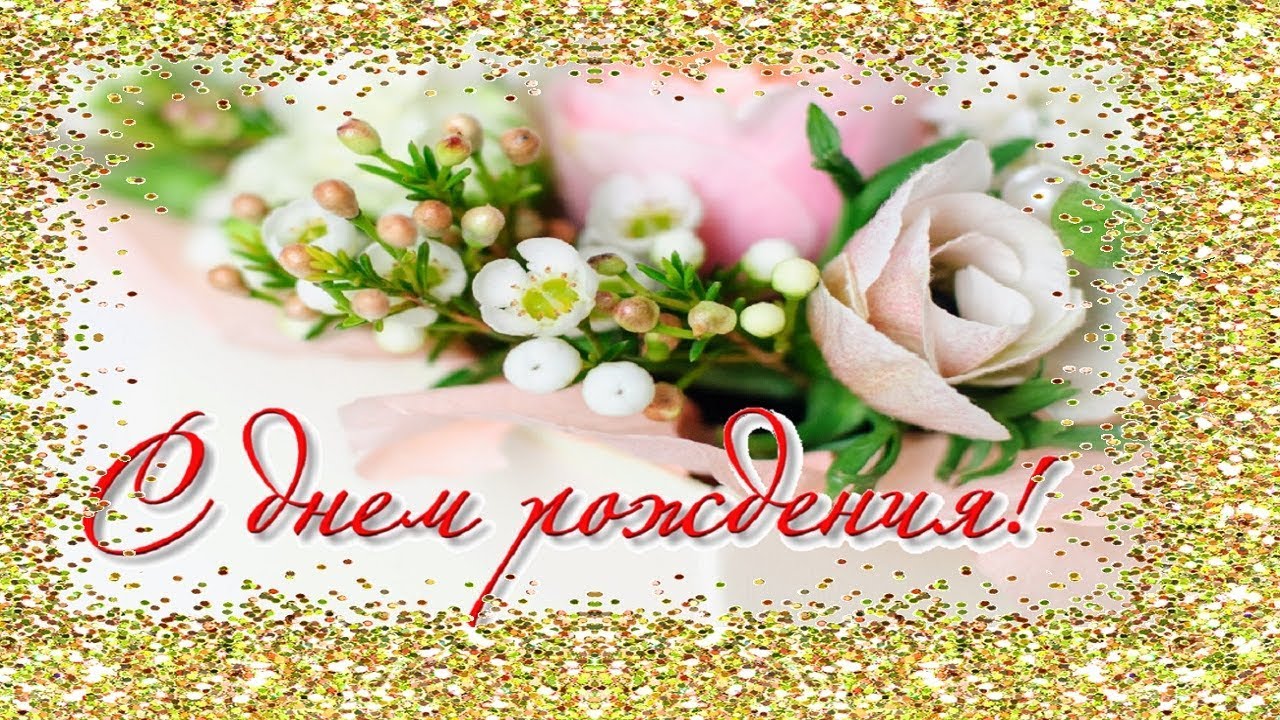 Какой чудесный месяц май:
В нем ароматы и цветения!
Мечты все сбудутся пускай
В чудесный майский день рождения!

Желаем много ясных дней
И море радостных мгновений,
Только хороших новостей
И сотни ярких впечатлений!
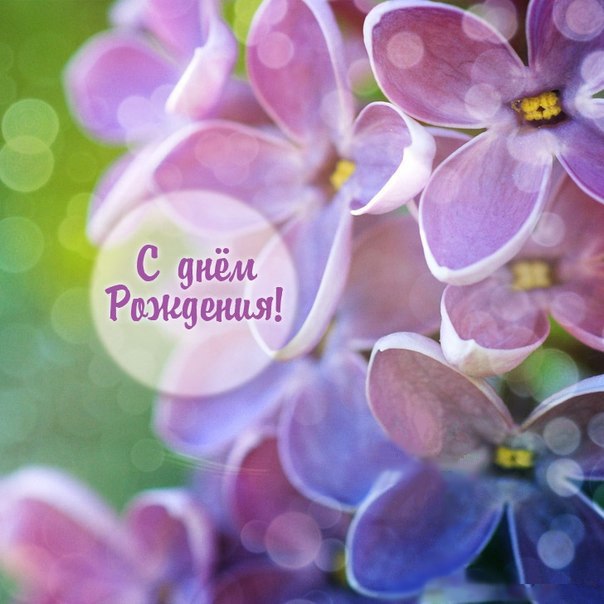 